Publicado en Palma de Mallorca, Islas Baleares.  el 24/08/2016 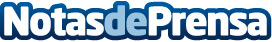 Nuevas incorporaciones en el despacho de abogados Castell AbogadosEl despacho, especializado en derecho penal, incorpora a Joan Font y Joan Miquel Llabrés como asociados y amplía así sus áreas de especialización  para una asistencia legal integralDatos de contacto:Carlos CastellNota de prensa publicada en: https://www.notasdeprensa.es/nuevas-incorporaciones-en-el-despacho-de-abogados-castell-abogados Categorias: Derecho Finanzas Emprendedores E-Commerce Recursos humanos Consultoría http://www.notasdeprensa.es